NOTICE OF REGULATION REPEALMay 6, 2014DEPARTMENT OF EDUCATIONDivision of Universities University of North FloridaREGULATION NO/TITLE:9.0020R Vehicle Parking Permits9.0030R Parking Permit Fees, Styles, Display Requirements, Replacements and Refunds9.0040R Parking Locations9.0050R Motor Scooter, Motorcycle, Moped, Bicycle, Boat, RV, Portable Storage Container, Trailer and Non-Motorized Vehicle Regulations9.0060R Violations of Parking Regulations 9.0070R Fines, Late Fees and Other Penalties 9.0080R Payment Procedures9.0090R Vehicle Towing, Impoundment and Immobilization 9.0100R Appealing Citations and Appellate Procedures 9.0110R Disposition of Fees and Fines CollectedSUMMARY:The repeal is being undertaken in order to consolidate all prior parking regulations into a single regulation 9.0010R, which will govern parking on campus.FULL TEXT:The full text of the regulation for repeal is attached.AUTHORITY:Resolution of the Florida Board of Governors dated January 7, 2003 and Florida Statutes 1006.66.UNIVERSITY OFFICIAL INITIATING THE REPEALED REGULATION:Scott Bennett, Associate Vice President Administration and FinanceINDIVIDUAL TO BE CONTACTED REGARDING THE REPEALED REGULATION:Stephanie Howell, Paralegal, Office of the General Counsel, showell@unf.edu, phone (904)620-2828; fax (904)620-1044; Building 1, Room 2100, 1 UNF Drive, Jacksonville,FL 32224.Any comments regarding the repeal of the regulation must be sent in writing to Stephanie Howell @ showell@unf.edu on or before May 21, 2014, to receive full consideration.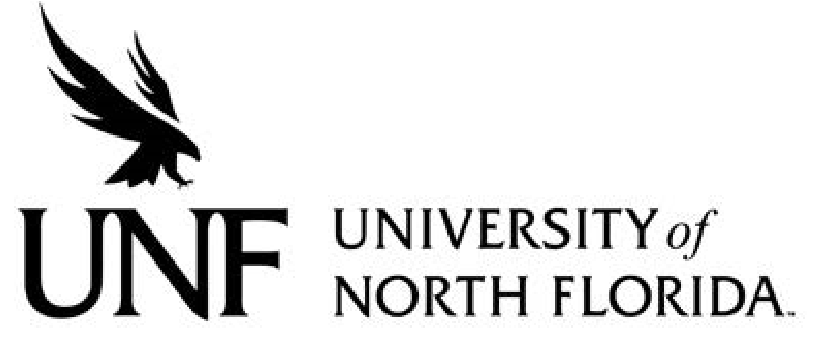 Regulation Number: 	Effective Date:  		Revised Date: Subject: Responsible Division/Department: Check what type of Regulation this is: New Regulation Major Revision of Existing Regulation Minor/Technical Revision of Existing RegulationReaffirmation of Existing Regulation STATEMENT OF REGULATIONThe University of North Florida Board of Trustees annually approves the permit categories and sets the amount to be paid for parking permits. This information is published on the Parking Services website (www.unf.edu/parking) and is available from the Parking Services Department. The University President may adjust the day permit rate for individual days and/or at specific locations on campus to accommodate requirements for special events. Any adjustment would be to the day permit rate only and would not affect the rates of annual or term permits.Styles of Parking Permits and Display Requirements. The three styles of parking permits and requirements for display of each are:An affixed style permit. Affixed style permits must be immediately and permanently affixed to the vehicle as prescribed by the Parking Services Department. This information is published on the Parking Services website (www.unf.edu/parking) and is available from the Parking Services Department. These permits are issued for a specific vehicle and are not transferable. The University may require the purchaser to register any vehicle that uses the permit for validation of parking rights.A hanging style permit. These permits must be displayed on the inside rear view mirror with the permit number visible and facing outward at all times a motor vehicle is parked on campus. Hanging style permits may be transferred to any motor vehicle the permit holder parks on campus. The University may require the purchaser to register any vehicle(s) that uses the permit for validation of parking rights.Visitor parking permit. These permits must be displayed on a motor vehicle’sdash so that the permit number is visible and facing outward while the motorvehicle is parked on campus. Visitor parking permits may be transferred to any motor vehicle that the permit holder parks on campus.Failure to display any permit type, affixed, hanging style or visitor, in the designated manner described in these regulations may result in the issuance of a citation for a permit violation.Parking Permit Replacement:If a vehicle with an affixed permit is traded, or the affixed permit is defaced, the owner may obtain a replacement permit for no charge by presenting proof of the prior permit to the Parking Services Department. The old permit must be removed from the old vehicle and returned when application for the replacement is made.All lost or stolen permits should be reported to the Parking Services Department. Stolen permits should also be reported to the University Police. Lost permits will not be replaced and the permit holder will be required to purchase a new permit. Stolen permits will be replaced for a fee of $10.00 contingent upon the permit holder presenting a copy of the police report reporting the theft of the permit to the Parking Services Department.Parking Permit Refunds will be provided for permits purchased in the current term if the permit is returned before the last day of the Drop/Add period for the current term and if the student is no longer enrolled in classes.Reproducing or defacing a permit is prohibited and renders the permit invalid. A vehicle displaying a defaced or altered permit may be immobilized and also may be issued citations for an altered permit and for no valid permit. Further, the driver of the vehicle displaying a defaced or altered permit may be subject to disciplinary action and/or criminal prosecution.Authority: Resolution Florida Board of Governors dated January 7, 2003 Florida Statutes 1001.74(35) and 1006.66History–New 10-20-05, Formerly 5.1003, 6C9-11.003.BOT approved revisions October 18, 2007. Amended 1/17/12.